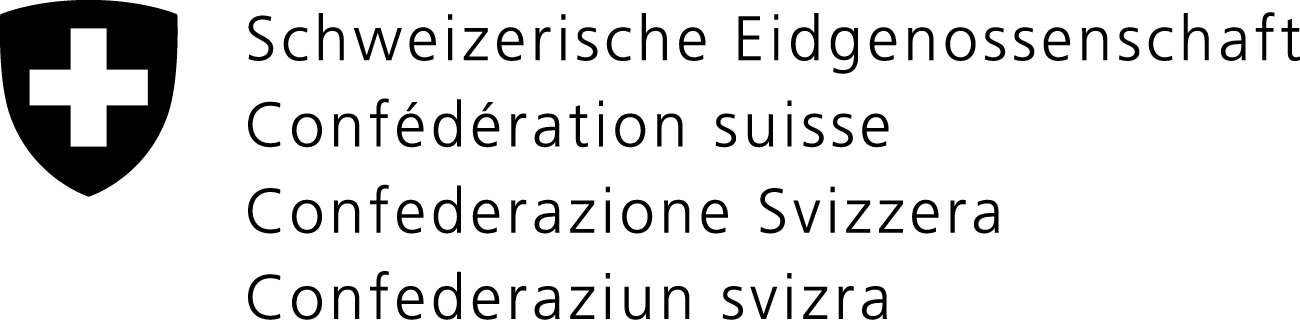 Eidgenössisches Departement des Innern (EDI)Bundesamt für Lebensmittelsicherheit und Veterinärwesen (BLV)Institut für Virologie und Immunologie (IVI)

Protokoll-Nr.:Eingang:	……………………..Ausgang:	……………………..Eidgenössisches Departement des Innern (EDI)Bundesamt für Lebensmittelsicherheit und Veterinärwesen (BLV)Institut für Virologie und Immunologie (IVI)

Protokoll-Nr.:Eingang:	……………………..Ausgang:	……………………..

Besitzer / propriétaire / owner Name / nom: 	     Adresse:	     
Tel:        

Besitzer / propriétaire / owner Name / nom: 	     Adresse:	     
Tel:        Auftraggeber / commettant / applicant


.	     .	     .	     .	     Tel:       	FAX:       Untersuchungsantrag Tollwutantikörper für tierisches Serum / Demande d’analyse Anticorps antirabiques pour sérum animal / Request for analysis Rabies antibodies for animal serumMaterial / matériel: 5-10 ml Nativblut / sang natif / untreated whole blood oder / ou / or 1-2 ml Serum Untersuchungsantrag Tollwutantikörper für tierisches Serum / Demande d’analyse Anticorps antirabiques pour sérum animal / Request for analysis Rabies antibodies for animal serumMaterial / matériel: 5-10 ml Nativblut / sang natif / untreated whole blood oder / ou / or 1-2 ml Serum Untersuchungsantrag Tollwutantikörper für tierisches Serum / Demande d’analyse Anticorps antirabiques pour sérum animal / Request for analysis Rabies antibodies for animal serumMaterial / matériel: 5-10 ml Nativblut / sang natif / untreated whole blood oder / ou / or 1-2 ml Serum Untersuchungsantrag Tollwutantikörper für tierisches Serum / Demande d’analyse Anticorps antirabiques pour sérum animal / Request for analysis Rabies antibodies for animal serumMaterial / matériel: 5-10 ml Nativblut / sang natif / untreated whole blood oder / ou / or 1-2 ml Serum Untersuchungsantrag Tollwutantikörper für tierisches Serum / Demande d’analyse Anticorps antirabiques pour sérum animal / Request for analysis Rabies antibodies for animal serumMaterial / matériel: 5-10 ml Nativblut / sang natif / untreated whole blood oder / ou / or 1-2 ml Serum durch den Tierarzt auszufüllen / à remplir par le vétérinaire / to be filled in by the veterinarianDatum der Blutentnahme / date de la prise de sang / date of blood sampling:       Grund der Untersuchung / but de l’analyse / aim of analysis Export (Reise) nach / exportation (voyage) vers / export (travel) to:	      Import (Reise SUI) / importation (voyage SUI) / import (travel SUI):	      Ex-/Import (Reise/Rückreise SUI) / Ex-/Importation (voyage/retour SUI) / ex-/import (travel/return SUI)  autres / others:       Angaben zum Tier / données sur l’animal / data of animalSpezies / espèce / species:	     Geschlecht / sexe / sex: 	 m/m	 w/fRasse / race / breed:	     Name / nom / name:	     Identifikation / identification1:	     1 obligatorisch für internationalen Transport / obligatoire pour transport international / mandatory for international transportDatum Chip-Implantation / date (chip implantation)2:	     2 obligatorisch für internationalen Transport / obligatoire pour transport international / mandatory for international transportGeburtsdatum / date de naissance / date of birth:	     durch den Tierarzt auszufüllen / à remplir par le vétérinaire / to be filled in by the veterinarianDatum der Blutentnahme / date de la prise de sang / date of blood sampling:       Grund der Untersuchung / but de l’analyse / aim of analysis Export (Reise) nach / exportation (voyage) vers / export (travel) to:	      Import (Reise SUI) / importation (voyage SUI) / import (travel SUI):	      Ex-/Import (Reise/Rückreise SUI) / Ex-/Importation (voyage/retour SUI) / ex-/import (travel/return SUI)  autres / others:       Angaben zum Tier / données sur l’animal / data of animalSpezies / espèce / species:	     Geschlecht / sexe / sex: 	 m/m	 w/fRasse / race / breed:	     Name / nom / name:	     Identifikation / identification1:	     1 obligatorisch für internationalen Transport / obligatoire pour transport international / mandatory for international transportDatum Chip-Implantation / date (chip implantation)2:	     2 obligatorisch für internationalen Transport / obligatoire pour transport international / mandatory for international transportGeburtsdatum / date de naissance / date of birth:	     durch den Tierarzt auszufüllen / à remplir par le vétérinaire / to be filled in by the veterinarianDatum der Blutentnahme / date de la prise de sang / date of blood sampling:       Grund der Untersuchung / but de l’analyse / aim of analysis Export (Reise) nach / exportation (voyage) vers / export (travel) to:	      Import (Reise SUI) / importation (voyage SUI) / import (travel SUI):	      Ex-/Import (Reise/Rückreise SUI) / Ex-/Importation (voyage/retour SUI) / ex-/import (travel/return SUI)  autres / others:       Angaben zum Tier / données sur l’animal / data of animalSpezies / espèce / species:	     Geschlecht / sexe / sex: 	 m/m	 w/fRasse / race / breed:	     Name / nom / name:	     Identifikation / identification1:	     1 obligatorisch für internationalen Transport / obligatoire pour transport international / mandatory for international transportDatum Chip-Implantation / date (chip implantation)2:	     2 obligatorisch für internationalen Transport / obligatoire pour transport international / mandatory for international transportGeburtsdatum / date de naissance / date of birth:	     durch den Tierarzt auszufüllen / à remplir par le vétérinaire / to be filled in by the veterinarianDatum der Blutentnahme / date de la prise de sang / date of blood sampling:       Grund der Untersuchung / but de l’analyse / aim of analysis Export (Reise) nach / exportation (voyage) vers / export (travel) to:	      Import (Reise SUI) / importation (voyage SUI) / import (travel SUI):	      Ex-/Import (Reise/Rückreise SUI) / Ex-/Importation (voyage/retour SUI) / ex-/import (travel/return SUI)  autres / others:       Angaben zum Tier / données sur l’animal / data of animalSpezies / espèce / species:	     Geschlecht / sexe / sex: 	 m/m	 w/fRasse / race / breed:	     Name / nom / name:	     Identifikation / identification1:	     1 obligatorisch für internationalen Transport / obligatoire pour transport international / mandatory for international transportDatum Chip-Implantation / date (chip implantation)2:	     2 obligatorisch für internationalen Transport / obligatoire pour transport international / mandatory for international transportGeburtsdatum / date de naissance / date of birth:	     durch den Tierarzt auszufüllen / à remplir par le vétérinaire / to be filled in by the veterinarianDatum der Blutentnahme / date de la prise de sang / date of blood sampling:       Grund der Untersuchung / but de l’analyse / aim of analysis Export (Reise) nach / exportation (voyage) vers / export (travel) to:	      Import (Reise SUI) / importation (voyage SUI) / import (travel SUI):	      Ex-/Import (Reise/Rückreise SUI) / Ex-/Importation (voyage/retour SUI) / ex-/import (travel/return SUI)  autres / others:       Angaben zum Tier / données sur l’animal / data of animalSpezies / espèce / species:	     Geschlecht / sexe / sex: 	 m/m	 w/fRasse / race / breed:	     Name / nom / name:	     Identifikation / identification1:	     1 obligatorisch für internationalen Transport / obligatoire pour transport international / mandatory for international transportDatum Chip-Implantation / date (chip implantation)2:	     2 obligatorisch für internationalen Transport / obligatoire pour transport international / mandatory for international transportGeburtsdatum / date de naissance / date of birth:	      Datum der Erstimpfung / date de la première vaccination / date of first vaccination:	      Datum der letzten Impfung / date de la dernière vaccination / date of last vaccination:	      Total Anzahl Impfungen / nombre total de vaccinations / total number of vaccinations:	     Verwendeter Impfstoff / vaccin utilisé / vaccine used**:       ** unbedingt angeben / à indiquer absolument / must be filled inName Tierarzt / vet:       	Unterschrift / signature:  ………………………………... Datum der Erstimpfung / date de la première vaccination / date of first vaccination:	      Datum der letzten Impfung / date de la dernière vaccination / date of last vaccination:	      Total Anzahl Impfungen / nombre total de vaccinations / total number of vaccinations:	     Verwendeter Impfstoff / vaccin utilisé / vaccine used**:       ** unbedingt angeben / à indiquer absolument / must be filled inName Tierarzt / vet:       	Unterschrift / signature:  ………………………………... Datum der Erstimpfung / date de la première vaccination / date of first vaccination:	      Datum der letzten Impfung / date de la dernière vaccination / date of last vaccination:	      Total Anzahl Impfungen / nombre total de vaccinations / total number of vaccinations:	     Verwendeter Impfstoff / vaccin utilisé / vaccine used**:       ** unbedingt angeben / à indiquer absolument / must be filled inName Tierarzt / vet:       	Unterschrift / signature:  ………………………………... Datum der Erstimpfung / date de la première vaccination / date of first vaccination:	      Datum der letzten Impfung / date de la dernière vaccination / date of last vaccination:	      Total Anzahl Impfungen / nombre total de vaccinations / total number of vaccinations:	     Verwendeter Impfstoff / vaccin utilisé / vaccine used**:       ** unbedingt angeben / à indiquer absolument / must be filled inName Tierarzt / vet:       	Unterschrift / signature:  ………………………………... Datum der Erstimpfung / date de la première vaccination / date of first vaccination:	      Datum der letzten Impfung / date de la dernière vaccination / date of last vaccination:	      Total Anzahl Impfungen / nombre total de vaccinations / total number of vaccinations:	     Verwendeter Impfstoff / vaccin utilisé / vaccine used**:       ** unbedingt angeben / à indiquer absolument / must be filled inName Tierarzt / vet:       	Unterschrift / signature:  ………………………………...Methode / méthode:	Serum-Neutralisationstest / teste de séro-neutralisation (RFFIT)Das Abändern dieses Formulars ist nicht erlaubt	(Download-Adresse: www.ivv.unibe.ch/)